Plan of Procedures Flat Pack Clown Fish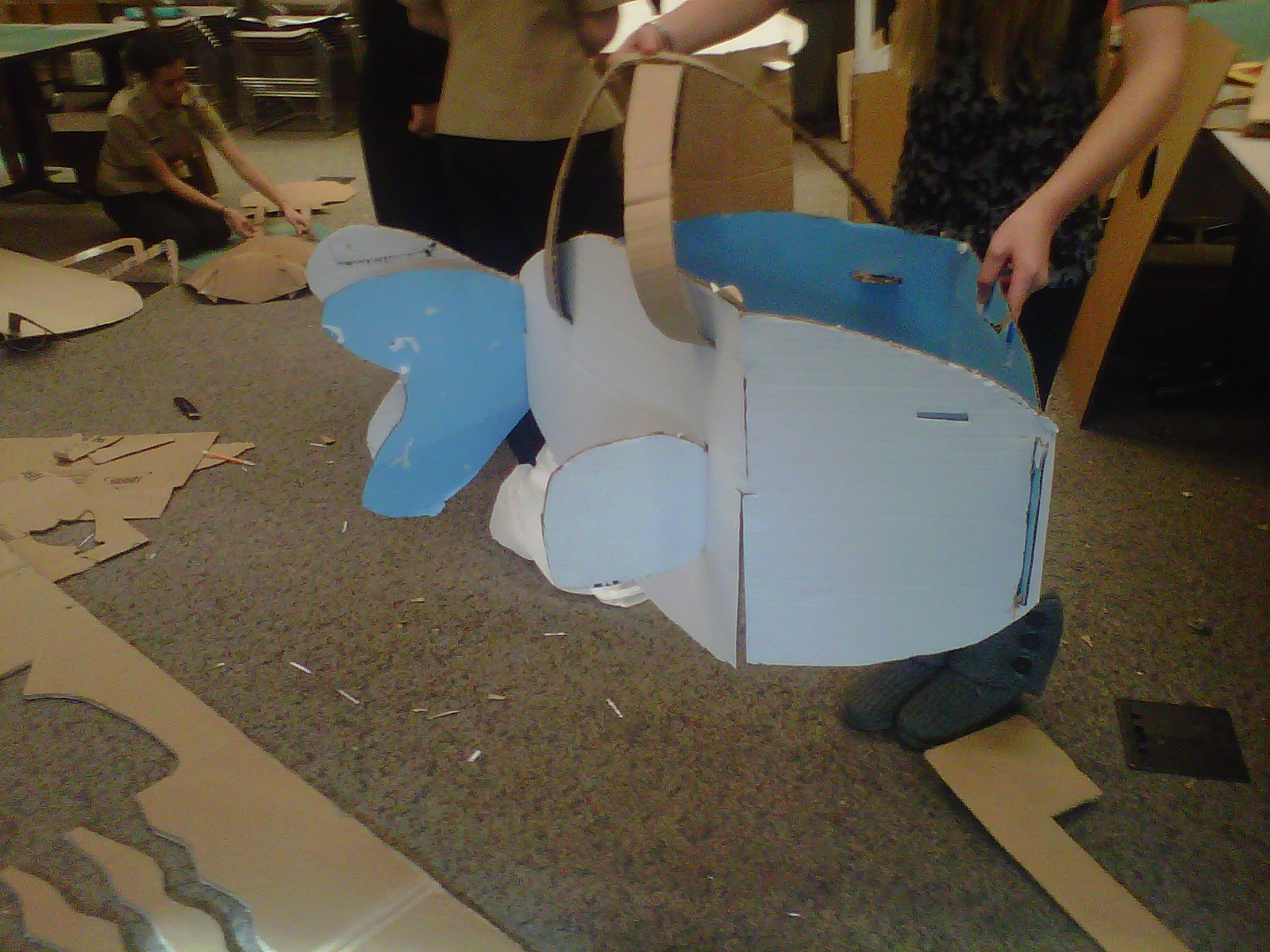 Part P1:1. Measure using ruler (T3) and score using pencil (T4) body piece 1.2. Scribe using pencil (T4) a 1” line going left to right beginning at the left edge3. Measure using ruler (T3) and score using pencil (T4) body piece 24. Draw using pencil (T4) and ruler (T3) a 6¼” x ¼” rectangle ¼” in from left edge of body piece 1Part P2:1. Measure using T3 and scribe using T4 (2) 24” x 2” rectangles using T42. Cut along the lines drawn using utility (T2) on mat.3. Coil straps using handsPart P3:1. Measure using ruler (T3), and scribe (2) fins. 6” in length, left side 6 ½” in height and right side 5 ¼”  in height2. Score a 1” line using pencil (T4), starting from the top and bottom of the right side going right to left3. Cut along lines made using utility knife (T2) on matAssembly Steps:1. Insert P1 into P2 at slot made on front end 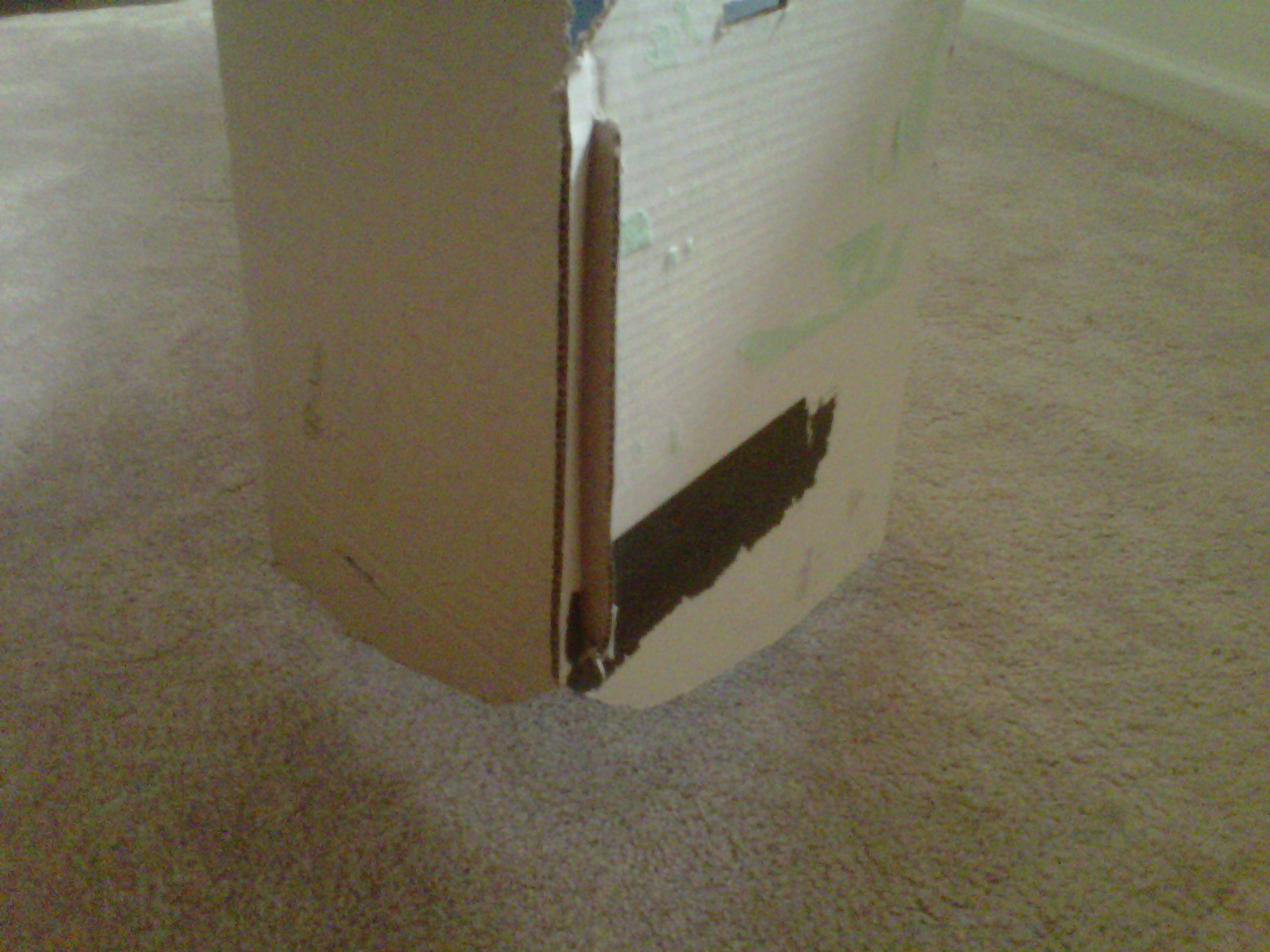 2. Slot tail end of P2 onto tail end of P1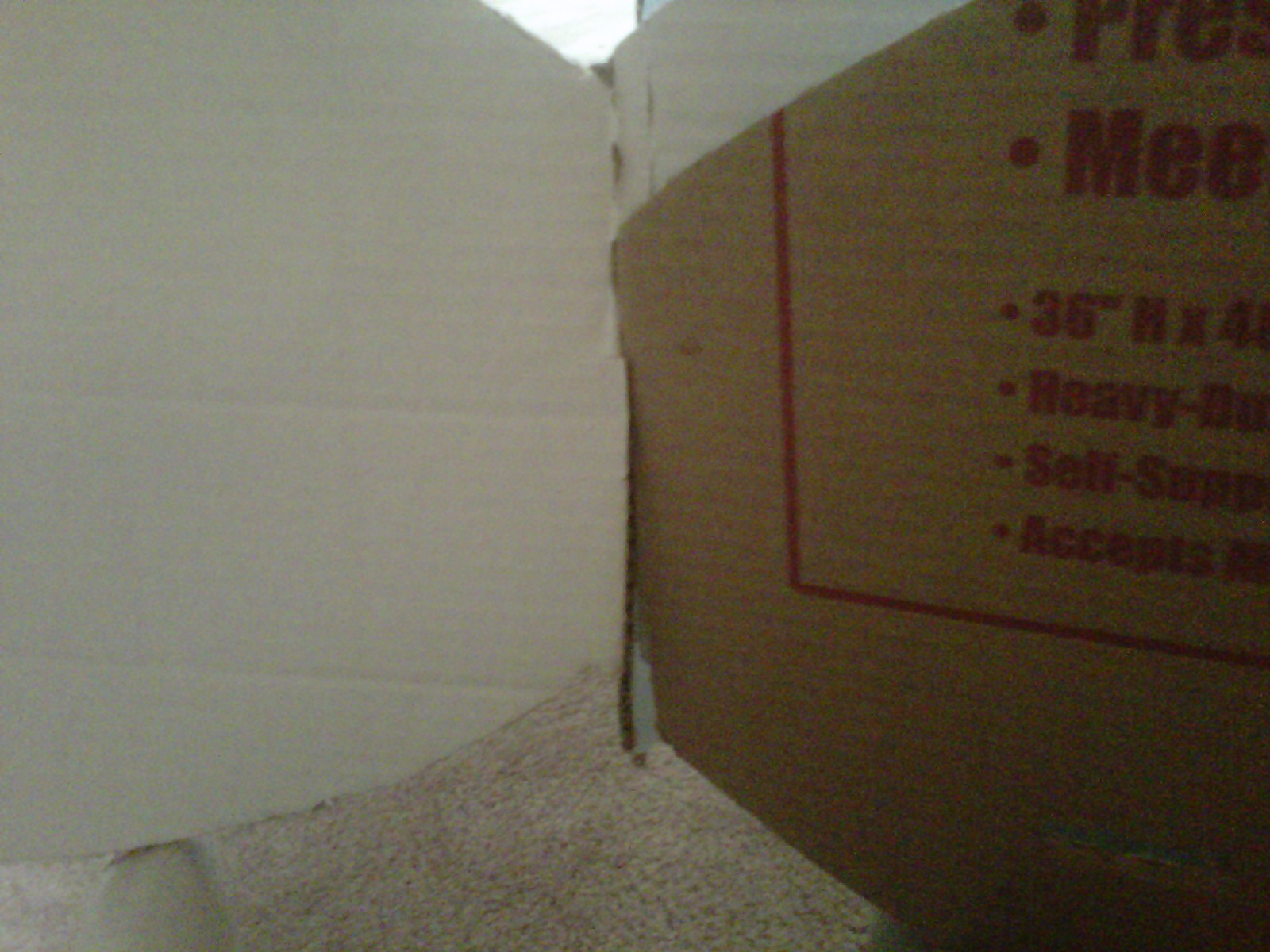 3. Slide P4 into the 5” on the side of P1 and P2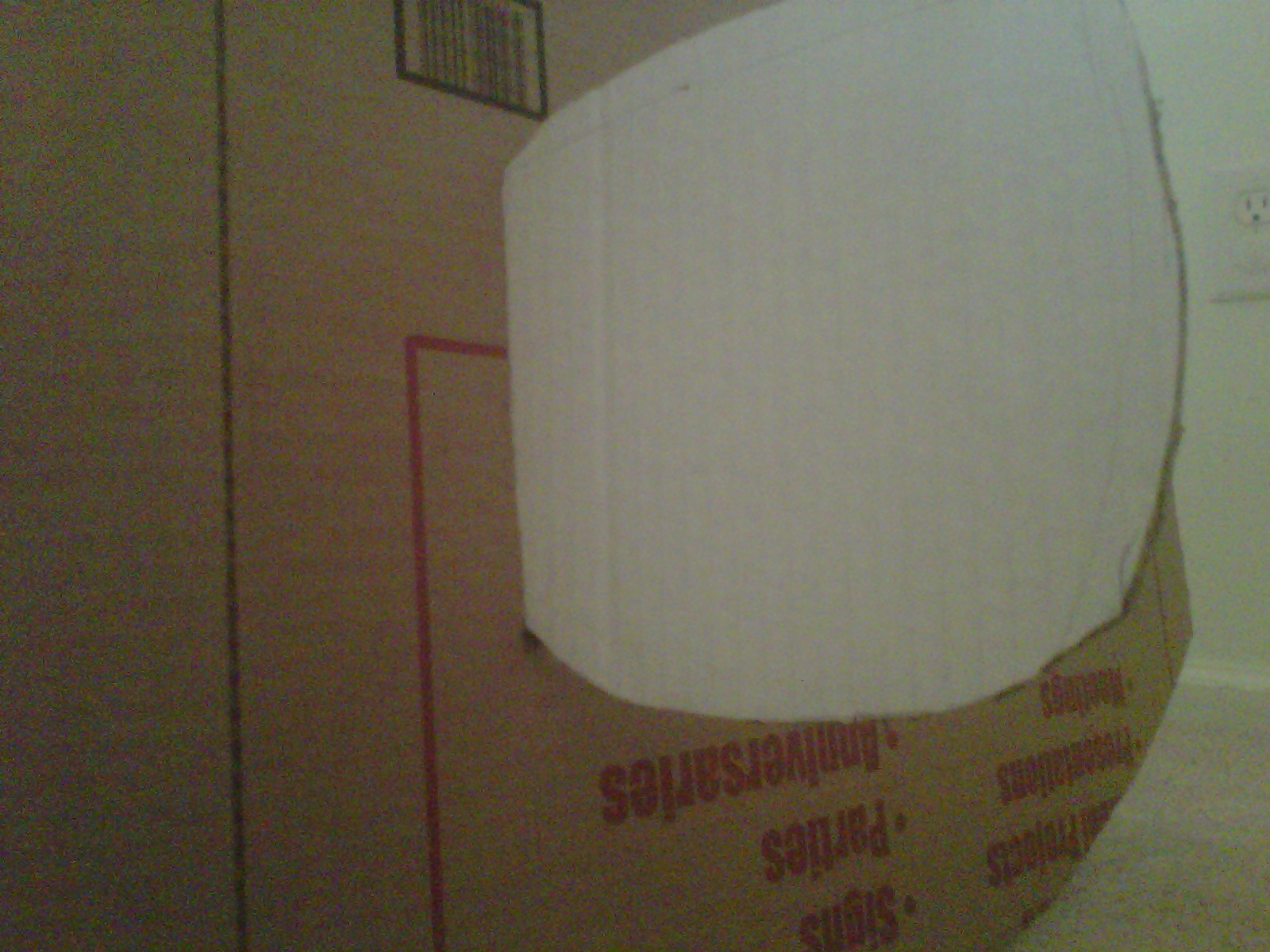 4. Place P3 into the four slots made in a criss-cross manner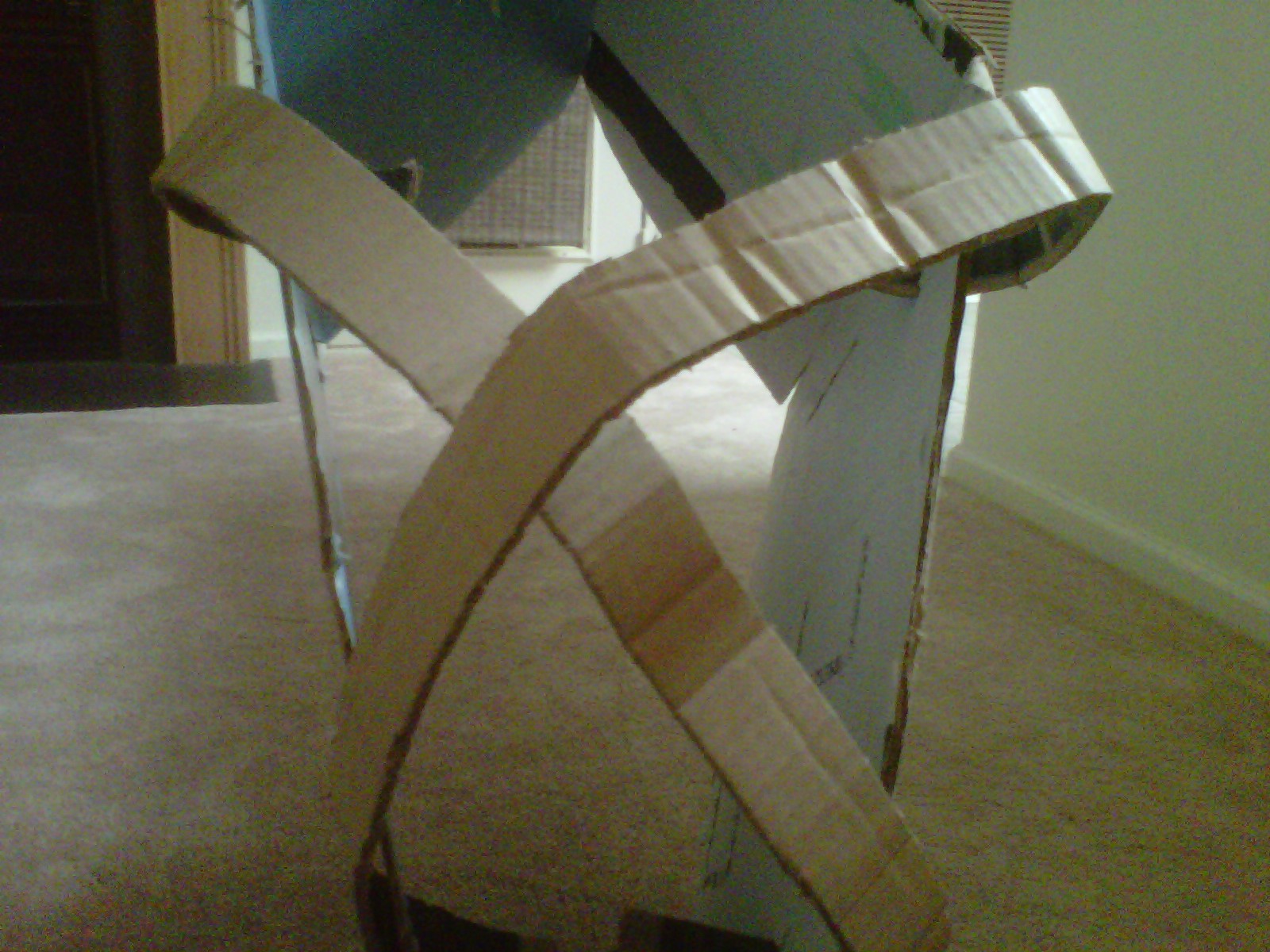 Supply listSupply listSupply listSupply listSupply listITEMMATERIAL DESCRIPTIONQTYSIZEREMARKS - PARTS1CARDBOARD360” x 20”30” x 10”Used to make the body, fins, and strapsTools and Equipment listTools and Equipment listTools and Equipment listITEMTOOLUSETICUTTING MATTo place under cardboard while cutting in order to prevent damage to surface underneathT2UTILITY KNIFETo cut the various pieces of cardboardT3RULERTo measure the parts of the costumeT4PENCIILTo outline/mark where cutting should take place. PART LIST PART LIST PART LIST ITEMQTYPART NAMEP11BODY PIECE 1P21BODY PIECE 2P32STRAPSP42FINS